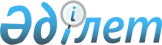 Об определении мест для размещения агитационных печатных материалов и предоставлении помещений кандидатам в депутаты для встреч с избирателями
					
			С истёкшим сроком
			
			
		
					Постановление акимата Байганинского района Актюбинской области от 6 декабря 2011 года № 254. Зарегистрировано Департаментом юстиции Актюбинской области 12 декабря 2011 года № 3-4-136. Утратило силу в связи с истечением срока действия - письмо акима Байганинского района Актюбинской области от 28 марта 2012 года № 02-446.
      Сноска. Утратило силу в связи с истечением срока действия - письмо акима Байганинского района Актюбинской области от 28.03.2012 № 02-446.
      В соответствии со статьями 31, 37 Закона Республики Казахстан от 23 января 2001 года № 148 "О местном государственном управлении и самоуправлении в Республике Казахстан" и с пунктами 4, 6 статьи 28 Конституционного Закона Республики Казахстан от 28 сентября 1995 года № 2464 "О выборах в Республике Казахстан" акимат района ПОСТАНОВЛЯЕТ:
      1. Определить места для размещения агитационных печатных материалов для кандидатов в депутаты Мажилиса Парламента Республики Казахстан и маслихатов согласно приложению 1 настоящего постановления.
      2. Предоставить кандидатам в депутаты Мажилиса Парламента Республики Казахстан и маслихатов на договорной основе помещения для встреч с избирателями согласно приложению 2 настоящего постановления.
      3. Контроль за выполнением настоящего постановления возложить на заместителя акима района А.Амангоса.
      4. Настоящее постановление вводится в действие со дня его первого официального опубликования. Места для размещения агитационных печатных материалов для кандидатов в депутаты Мажилиса Парламента Республики Казахстан и депутатов маслихата Помещения, предоставляемых на договорной основе для проведения встреч кандидатов с избирателями
					© 2012. РГП на ПХВ «Институт законодательства и правовой информации Республики Казахстан» Министерства юстиции Республики Казахстан
				
Аким района:
Б.Кемешов
Согласовано:
Председатель районной
избирательной комиссии:
К.АккожаПРИЛОЖЕНИЕ 1
к постановлению № 254
Акимата Байганинского района
от 6 декабря 2011 года
№
Наименование сельских округов, населенного пункта
Месторасположение
Колич
ество
Карауылкелдинский аульный округ
Карауылкелдинский аульный округ
Карауылкелдинский аульный округ
Карауылкелдинский аульный округ
1
с.Карауылкелды
Информационный стенд перед зданием районного узла телекоммуникаций
1
1
с.Карауылкелды
Информационный стенд перед зданием районного отдела казначейства
1
2
с.Кокбулак
На фасаде дома культуры
1
3
с.Косарал
На фасаде Косаралского сельского медицинского пункта
1
4
с.Казахстан
На фасаде здания Казахстанской школы
1
Жанажолский сельский округ
Жанажолский сельский округ
Жанажолский сельский округ
Жанажолский сельский округ
5
с.Оймауыт
На фасаде дома культуры
1
Жаркамысский сельский округ
Жаркамысский сельский округ
Жаркамысский сельский округ
Жаркамысский сельский округ
6
с.Жаркамыс
На фасаде здания Жаркамысской средней школы
1
7
с.Актам
По периметру площади перед зданием Актамской школы
1
8
с.Каражар
На фасаде здания Каражарской средней школы
1
Копинский сельский округ
Копинский сельский округ
Копинский сельский округ
Копинский сельский округ
9
с.Ебейти
На фасаде дома культуры
1
10
с.Копа
По периметру площади перед зданием Копинского сельского медицинского пункта
1
11
с.Айрык
На фасаде здания начальной школы имени С.Сейфуллина
1
Ащинский сельский округ
Ащинский сельский округ
Ащинский сельский округ
Ащинский сельский округ
12
с.Ногайты
По периметру площади перед зданием ЦОН 
1
Сартогайский сельский округ
Сартогайский сельский округ
Сартогайский сельский округ
Сартогайский сельский округ
13
с.Алтай батыр
На фасаде здания средней школы имени А.Пушкина
1
14
с.Баршакум
На фасаде здания Баршакумской средней школы 
1
15
с.Шукырши
На фасаде здания школы Шукырши
1
Колтабанский сельский округ
Колтабанский сельский округ
Колтабанский сельский округ
Колтабанский сельский округ
16
с.Кораши
На фасаде здания Карабулакской средней школы
1
17
с.Жарлы
По периметру площади перед торговым домом 
1
18
с.Жынгылдытогай
На фасаде здания Кызыласкерской начальной школы
1
Кызылбулакский сельский округ
Кызылбулакский сельский округ
Кызылбулакский сельский округ
Кызылбулакский сельский округ
19
с.Кемерши
На фасаде здания детского сада "Балдаурен"
1
20
с.Булактыкол
На фасаде Булактыкольского сельского медицинского пункта
1
21
с.Жанатан
На фасаде Жанатанского сельского медицинского пункта
1
Миялинский сельский округ
Миялинский сельский округ
Миялинский сельский округ
Миялинский сельский округ
22
с.Миялы
На фасаде дома культуры 
На фасаде Миялинского сельского медицинского пункта
1
1
23
с.Дияр
На фасаде Диярского сельского медицинского пункта
1
ВСЕГО:
25ПРИЛОЖЕНИЕ 2
к постановлению № 254
Акимата Байганинского района
от 6 декабря 2011 года
№
Найменование сельских округов, населенного пункта
Месторасположение
Колич
ество
Карауылкелдинский аульный округ
Карауылкелдинский аульный округ
Карауылкелдинский аульный округ
Карауылкелдинский аульный округ
1
село Карауылкелды
Улица С.Жиенбаева, 60
Актовый зал музыкальной школы имени Б.Тажибаева
1
2
село Кокбулак
Актовый зал Кокбулакской средней школы
1
3
село Косарал
Кабинет Косаралской основной школы
1
4
село Казахстан
Кабинет Казахстанского сельского медицинского пункта
1
Жанажолский сельский округ
Жанажолский сельский округ
Жанажолский сельский округ
Жанажолский сельский округ
5
село Оймауыт
Оймауытский сельский дом культуры
1
Жаркамысский сельский округ
Жаркамысский сельский округ
Жаркамысский сельский округ
Жаркамысский сельский округ
6
село Жаркамыс
Актовый зал Жаркамысской средней школы
1
7
село Актам
Кабинет Актамского сельского медицинского пункта
1
8
село Каражар
Кабинет Кокбулакской средней школы
1
Копинский сельский округ
Копинский сельский округ
Копинский сельский округ
Копинский сельский округ
9
село Ебейти
Ебейтинский сельский клуб
1
10
село Копа
Кабинет основной школы имени Актан жырау
1
11
село Айрык
Кабинет начальной школы имени С.Сейфуллина
1
12
Село Коптогай
Кабинет Коптогайской начальной школы 
Ащинский сельский округ
Ащинский сельский округ
Ащинский сельский округ
Ащинский сельский округ
13
село Ногайты
Сельский клуб 
1
Сартогайский сельский округ
Сартогайский сельский округ
Сартогайский сельский округ
Сартогайский сельский округ
14
село Алтай батыр
Алтайский сельский дом культуры
1
15
село Баршакум
Баршакумский сельский клуб
1
16
село Шукырши
Кабинет школы Шукырши
1
Колтабанский сельский округ
Колтабанский сельский округ
Колтабанский сельский округ
Колтабанский сельский округ
17
село Кораши
Кабинет Карабулакской средней школы
1
18
село Жарлы
Актовый зал Байганинской средней школы
1
19
село Жынгылдытогай
Кабинет Кызыласкерской начальной школы 
1
Кызылбулакский сельский округ
Кызылбулакский сельский округ
Кызылбулакский сельский округ
Кызылбулакский сельский округ
20
село Кемерши
Актовый зал средней школы имени К.Жазыкова
1
21
село Булактыкол
Читальный кабинет Булактыкольской библиотеки
1
22
село Жанатан
Читальный кабинет Жанатанской библиотеки
1
Миялинский сельский округ
Миялинский сельский округ
Миялинский сельский округ
Миялинский сельский округ
23
село Миялы
Миялинский сельский клуб
1
24
село Дияр
Диярский сельский клуб
1
ВСЕГО:
24